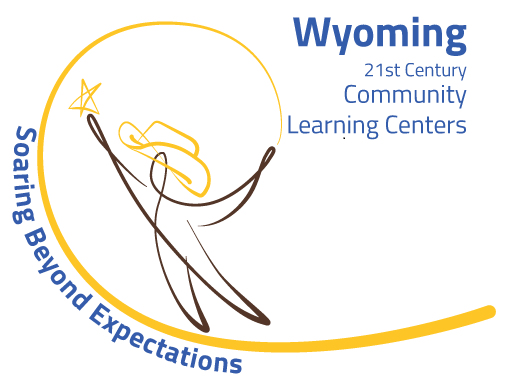 NOTICE OF INTENT TO APPLYFor2015-2020 (11th Cohort)21ST CENTURY COMMUNITY LEARNING CENTERS GRANTSubmit this form no later than July 27, 2015 to assist the Wyoming Department of Education in making the necessary preparations for the 21st Century Community Learning Centers grant competition. Potential applicants will be notified if they include a school that is already participating in a 21st CCLC grant or if more than one potential applicant has listed the school to be served in a new grant. Every effort should be made by potential applicants and current Subgrantees to define a unique population to target and serve in order to prevent data reporting difficulties and duplication. Please note: Cohort 10 Subgrantees awarded in October 2014 are not eligible to apply for Cohort 11. Applicant Name: _______________________________________________________Contact Person(s): _____________________________________________________Title: _________________________________________________________________Phone: __________________       E-mail: ___________________________________Fiscal Agent (leave blank if the applicant will act as fiscal agent)_______________________________Have you ever received 21st CCLC funding through a contract? ___________________Please list the cohorts and/or years: ________________________________________Names of Schools to be served, % of school population to be served, and contact person at the school who will verify support:_______________________________________________________________________________________________________________________________________________________________________________________________________________________________________________________________________________________________________________________________________________________________________________________Please list the centers (locations) where 21st CCLC programming will take place.____________________________________________________________________________________________________________________________________________________________________________________________________________________________________________________________________________________________________________Please list the names of organizations that will provide 21stCCLC programming to students, if other than organization submitting the grant. Indicate whether they are a partner/co-applicant or a subcontractor.    _________________________________________________________________________________________________________________________________________________________________________________________________________________________________Projected Funding Request: $________________ (Please note: Grant requests must be between $50,000-$125,000 and reflect reasonable and necessary costs relative to the number of students served.Submission of this form is not a prerequisite for application of grant funds, nor does it obligate the organization to submit an application. Please mail, FAX with Cover Sheet, or email this completed form to: Karen Bierhaus, karen.bierhaus@wyo.gov Wyoming Department of EducationAttn: Karen Bierhaus320 West Main St.Riverton, WY 82501FAX 307-857-9257Phone 307-857-9284